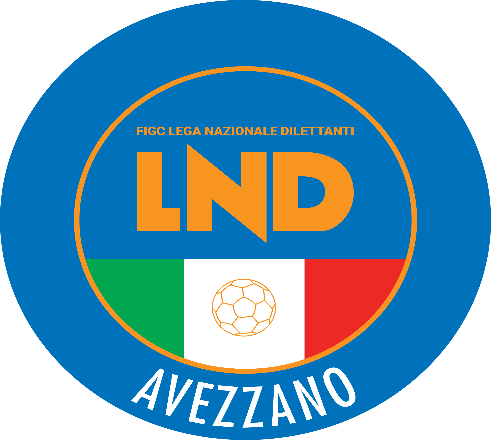 Stagione Sportiva 2019-2020DELEGAZIONE DISTRETTUALE DI AVEZZANOVia Cav. Di Vittorio Veneto n. 38 Piano I° int.4 - 67051 Avezzano (AQ)Tel: 086326528 – Fax: 0863398762Web: http://abruzzo.lnd.it/ - Email: del.avezzano@lnd.itComunicato Ufficiale N. 26 del 03 GENNAIO 2020SEZIONIDELEGAZIONE DISTRETTUALE DI AVEZZANO - SEGRETERIADELEGAZIONE REGIONALE - COMUNICAZIONIDELEGAZIONE PROVINCIALE ATTIVITA’ GIOVANILE - COMUNICAZIONI DELEGAZIONE DISTRETTUALE DI AVEZZANO ATTIVITA’ DI BASE COMUNICAZIONI.AMATORI: RISULTATI II^ GIORNATA RITORNO GIRONE “A-B” CALENDARIO III^ - IV^  - RITORNO GIRONE “A-B” PRIMA FASE S.S. 2019/2020 RECUPERI DELEGAZIONE DISTRETTUALE DI AVEZZANO - SEGRETERIASI COMUNICA IL NUOVO INDIRIZZO MAIL: del.avezzano@lnd.itORARIO DI APERTURA UFFICIOPer contattare la Delegazione in orari di chiusura inviare mail a del.avezzano@lnd.it SI COMUNICA ALLE SOCIETA’ SOTTOELENCATE DI RITIRARE I CARTELLINI PRESSO LA NOSTRA DELEGAZIONEAIELLI 2015CASTRONOVO SAN VINCENZODEPORTIVO LUCOORSETTI MARSICANIVALLELONGAVIRTUS SAN VINCENZO VADEMECUM PER RICORSI DI 1° GRADO AL GIUDICE SPORTIVO TERRITORIALE(Articolo 67 Codice Giustizia Sportiva)Preannunciosempre obbligatorio , da trasmettere anche alla controparte entro le ore 24:00 del giorno feriale successivo alla garada depositare unitamente al contributo (ex tassa di reclamo)entro le ore 24:00 del giorno feriale successivo alla garaa mezzo di posta elettronica certificata (art. 53 - obbligatoria dal 1/7/2020 - , telegramma, telefax (vedi art. 142 comma 3 CGS)Ricorsodeve essere depositato entro 3 giorni feriali da quello in cui si è svolta la garaa mezzo di posta elettronica certificata (art. 53 - obbligatoria dal 1/7/2020), corriere o posta celere con avviso di ricevimento, telefax (vedi art. 142 comma 3 CGS)da trasmettere alla controparte entro 3 giorni feriali da quello in cui si è svolta la garadeve contenere l’oggetto, ragioni su cui si fonda ed eventuali mezzi di provaLe parti possono far pervenire memorie e documenti fino a 2 giorni prima della data fissata per la pronuncia (data precedentemente comunicata alle stesse dal Giudice Sportivo).L’obbligatorietà dell’utilizzo della posta elettronica certificata entrerà in vigore a partire dal 1° luglio 2020, ma data la riduzione delle tempistiche di deposito degli atti si consiglia di provvedere già a partire da questa stagione all’attivazione di una casella PEC societaria.Per i procedimenti di cui all’art. 65, comma 1, lett. d) CGS nelle gare di play off e play out ed i procedimenti sulla regolarità del campo di gioco, si faccia riferimento all’art.67 CGS, comma 5.N.B. Per le gare delle fasi regionali di Coppa Italia , Coppa Regione e Coppa Provincia (Abbreviazione dei termini procedurali) si faccia riferimento al CU n° 66/A della F.I.G.C. dell’8 agosto 2019.VADEMECUM PER RECLAMI DI 2° GRADO ALLA CORTE SPORTIVA DI APPELLO TERRITORIALE(Articolo 76 Codice Giustizia Sportiva)la controparte può ricevere copia dei documenti ove ne faccia richiesta entro le ore 24:00 del giorno feriale successivo a quello in cui ha ricevuto il preannuncioLe parti hanno diritto di essere sentite, purché ne facciano esplicita richiesta nel reclamo o nelle controdeduzioni.Le parti possono far pervenire memorie e documenti fino a 4 giorni prima della data fissata per l’udienza (data precedentemente comunicata alle stesse dalla segreteria del Comitato/Delegazione).Nel rimandare ai relativi articoli del nuovo Codice di Giustizia Sportiva per le modalità procedurali relative ai ricorsi e nel ricordare che i termini di cui sopra sono validi fatta salva la pubblicazione di specifici Comunicati Ufficiali inerenti l’abbreviazione dei termini dinanzi agli Organi di Giustizia Sportiva dovuti ad esigenze particolari, si precisa che i predetti prospetti sono da intendersi a mero titolo informativo e non esaustivo.Si rendono noti di seguito, gli orari ufficiali di inizio delle gare per la stagione sportiva 2019/2020:Dematerializzazione Dei Documenti E Firma Elettronica per S.S.2019/2020	La Lega Nazionale Dilettanti, come noto, nell'ambito del processo di informatizzazione in atto negli ultimi anni, ha introdotto la cosiddetta DEMATERIALIZZAZIONE dei documenti e la FIRMA ELETTRONICA, pertanto, anche per la stagione sportiva 2019/20, le società abruzzesi andranno ad utilizzare queste nuove funzionalità, che permetteranno un più corretto ed efficiente rapporto con il Comitato e con le Delegazioni, offrendo contemporaneamente un notevole risparmio in termini economici per le società (l'invio di documenti per via postale sarà quasi azzerato in quanto tutte le pratiche di iscrizione, tesseramento, ecc... seguiranno la nuova procedura).	A seguito di quanto sopra, è di fondamentale importanza che tutte le società abbiano a disposizione uno scanner (qualsiasi modello) e procedano nell'accreditare i dirigenti designati all'invio dei documenti con firma elettronica in tempi brevi (la funzione è disponibile già da oggi all'interno dell'Area Società), o comunque in tempo per l'inizio della stagione sportiva 2019/20, altrimenti non potranno inviare documenti presso gli Uffici del Comitato e presso le Delegazioni.	Si segnala inoltre che, al momento del passaggio alla nuova stagione sportiva (il prossimo 1° luglio 2019), tutte le firme elettroniche già attive saranno “sospese” e le società dovranno procedere alla “riattivazione” delle stesse, attraverso la procedura disponibile nell’Area Società alla sezione FIRMA ELETTRONICA > Riattivazione PIN.MODULISTICA – DOCUMENTAZIONE VARIAATTIVO IL NUOVO PORTALE SERVIZI FIGC-TESSERAMENTIIn relazione all’avvio della stagione sportiva 2019/20, si comunica che le pratiche di tesseramento di competenza dell’Ufficio di Tesseramento Centrale FIGC, ovvero:Primo tesseramento di calciatori stranieri minorenni dai 10 anni in su in base ad art.19 FIFA7.Primo tesseramento di calciatori stranieri minorenni dai 10 anni in su in base a Legge Bilancio 20188.Trasferimento internazionale di calciatori minorenni dai 10 anni in su.Primo tesseramento di calciatori stranieri maggiorenni10.Trasferimento internazionale di calciatori maggiorenni dovranno essere effettuate dalle società tramite il Portale Servizi FIGC, raggiungibile all’indirizzo:https://portaleservizi.figc.it Le società dilettantistiche che avranno necessità di depositare tali tipologie di pratiche di tesseramento, attivando la funzione “Attiva Utenza” in home page, riceveranno le credenziali di accesso alla piattaforma dedicata, che saranno recapitate all’indirizzo di posta elettronica del legale rappresentante della società.Per qualunque necessità di chiarimento o supporto tecnico, sarà disponibile un servizio di assistenza al seguente indirizzo: supportotecnico@figc.DELEGAZIONE PROVINCIALE ATTIVITA’ GIOVANILE - COMUNICAZIONISI RICORDA A TUTTE LE SOCIETA’ ISCRITTE,   CHE IN FASE DI RICHIESTA TESSERAMENTO PER I NATI IN ITALIA CON GENITORI DI NAZIONALITA’ STRANIERA, DEVONO ALLEGARE CERTIFICATO DI CITTADINANZA ITALIANA.RISULTATIRISULTATI UFFICIALI GARE DEL 22/12/2019Si trascrivono qui di seguito i risultati ufficiali delle gare disputateRISULTATI UFFICIALI GARE DEL 21/12/2019Si trascrivono qui di seguito i risultati ufficiali delle gare disputateRISULTATI UFFICIALI GARE DEL 29/12/2019Si trascrivono qui di seguito i risultati ufficiali delle gare disputateRISULTATI UFFICIALI GARE DEL 16/12/2019Si trascrivono qui di seguito i risultati ufficiali delle gare disputateRISULTATI UFFICIALI GARE DEL 29/12/2019Si trascrivono qui di seguito i risultati ufficiali delle gare disputateGIUDICE SPORTIVOGIUDICE SPORTIVOGARE DEL CAMPIONATO GIOVANISSIMI UNDER 15 PROV-AVE GARE DEL 29/12/2019 DECISIONI DEL GIUDICE SPORTIVO gara del 29/12/2019 SPORTING LIBERATI GUIDO - REAL L AQUILA 
Rilevato dal rapporto arbitrale che la Società Sporting liberati non si è presentata in campo per disputare la gara in epigrafe, in applicazione dell'articolo 53, comma 2, N.O.I.F.: delibera di infliggere alla società Sporting liberati l'ammenta di euro 25,00 prevista per la prima rinuncia, la perdita della gara con il punteggio di 0 - 3 e di penalizzarla di un punto in classifica; GARE DEL 4/12/2019 PROVVEDIMENTI DISCIPLINARI In base alle risultanze degli atti ufficiali sono state deliberate le seguenti sanzioni disciplinari. A CARICO CALCIATORI ESPULSI DAL CAMPO SQUALIFICA PER UNA GARA/E EFFETTIVA/E GARE DEL 29/12/2019 PROVVEDIMENTI DISCIPLINARI In base alle risultanze degli atti ufficiali sono state deliberate le seguenti sanzioni disciplinari. A CARICO DI SOCIETA' PERDITA DELLA GARA: SPORTING LIBERATI GUIDO 
vedasi delibera giudice PENALIZZAZIONE PUNTI IN CLASSIFICA: SPORTING LIBERATI GUIDO 1 
vedasi delibera giudice AMMENDA Euro 25,00 SPORTING LIBERATI GUIDO 
vedasi delibera giudice PROGRAMMA GARELe società sono invitate a controllare la concomitanza con altre gare nello stesso impianto, giorno e orario, e comunicare tassativamente entro il lunedì antecedente la gara le richieste di variazioniGIOVANISSIMI UNDER 15 PROV-AVEGIRONE A - 7 GiornataGIRONE A - 1 GiornataGIRONE B - 8 GiornataRIPOSA: REAL L’AQUILA SQ BGIRONE B - 9 GiornataRIPOSA: VIRTUS SAN VINCENZO V.R. GIOVANISSIMI UNDER 15 PROV-AVE -  RECUPERIGIRONE B - 3 GiornataDELEGAZIONE DISTRETTUALE DI AVEZZANO ATTIVITA’ DI BASE COMUNICAZIONI.- STAGIONE SPORTIVA 2019/2020 -TORNEI ATTIVITA’ DI BASE - FASE AUTUNNALE -Si ricorda alle Società che l’attività di base è a tutti gli effetti attività ufficiale. Pertanto le Società sono tenute a presentarsi alle gare con la distinta e le tessere federali dei singoli calciatori, REGOLARMENTE tesserati.La mancata presentazione alle attività sarà sanzionata con appositi provvedimenti.Le società ospitanti dovranno definire data e orario con la società ospite e comunicarli a questa Delegazione tramite email:	del.avezzano@lnd.itNel programma gare dell’attività Autunnale, torneo Esordienti e Pulcini, non verrà riportato l’orario delle gare che dovrà essere concordato tra i responsabili delle due società.AMATORI : RISULTATI  II^ GIORNATA RITORNO GIRONE “A-B” RISULTATIAMATORI AVEZZANORISULTATI UFFICIALI GARE DEL 21/12/2019Si trascrivono qui di seguito i risultati ufficiali delle gare disputateRISULTATI UFFICIALI GARE DEL 28/12/2019Si trascrivono qui di seguito i risultati ufficiali delle gare disputateRISULTATI UFFICIALI GARE DEL 28/12/2019Si trascrivono qui di seguito i risultati ufficiali delle gare disputateGIUDICE SPORTIVOGIUDICE SPORTIVOGARE DEL 21/12/2019 PROVVEDIMENTI DISCIPLINARI In base alle risultanze degli atti ufficiali sono state deliberate le seguenti sanzioni disciplinari. A CARICO CALCIATORI ESPULSI DAL CAMPO SQUALIFICA PER TRE GARA/E EFFETTIVA/E SQUALIFICA PER DUE GARA/E EFFETTIVA/E PROGRAMMA GARESi ricorda che le Società sono tenute a verificare l’effettiva disponibilità degli impianti per le date/orari indicati nel programma garePROSSIMI TURNIAMATORI AVEZZANOGIRONE A - 3 GiornataGIRONE A - 4 GiornataGIRONE B - 3 GiornataGIRONE B - 4 Giornata AMATORI AVEZZANO -  RECUPERIGIRONE A - 6 GiornataGIRONE A - 2 GiornataGIRONE B - 2 GiornataAllegati: AVEZZANO (AQ) - Pubblicato in AVEZZANO ed affisso all’albo della DelegazioneIl  03-01-2020LUNEDI’18.00.--.20,00MARTEDI’18.00.--.20,00MERCOLEDI’CHIUSOGIOVEDI’18.00.--.20,00VENERDI’18.00.--.20,00dal28luglio2019ore 16.00dal8settembre2019ore 15.30dal27ottobre2019ore 14.30dal26gennaio2020ore 15.00dal29marzo2020ore 16.00dal19aprile2020ore 16.30CAPODACQUA ALBERTO(AVEZZANO CALCIO AR.L.sq.B) Squadra 1Squadra 2A/RData/OraImpiantoLocalita' ImpiantoIndirizzo ImpiantoFUCENSE TRASACCOL AQUILA SOCCER SCHOOLA12/01/2020 10:30TRASACCO FUCENZE "A"TRASACCOVIA ROMAGRAN SASSO CALCIOPIZZOLIA12/01/2020 15:00SAN GREGORIO D. E M. CINQUESAN GREGORIO DI L'AQUILAVIA CAMPO SPORTIVOREAL L AQUILAANGIZIA LUCOA12/01/2020 10:30L'AQUILA CENTI COLELLA CAMP 1L'AQUILALOCALITA CENTI COLELLASPORTING LIBERATI GUIDOAVEZZANO CALCIO AR.L.A12/01/2020 10:30MAGLIANO DEI MARSI COMUNALEMAGLIANO DEI MARSIVIA MARCIANO 3Squadra 1Squadra 2A/RData/OraImpiantoLocalita' ImpiantoIndirizzo ImpiantoFUCENSE TRASACCOGRAN SASSO CALCIOR19/01/2020 15:30TRASACCO FUCENZE "A"TRASACCOVIA ROMAREAL L AQUILAPIZZOLIR19/01/2020 15:00L'AQUILA CENTI COLELLA CAMP 1L'AQUILALOCALITA CENTI COLELLASPORTING LIBERATI GUIDOANGIZIA LUCOR19/01/2020 10:30MAGLIANO DEI MARSI COMUNALEMAGLIANO DEI MARSIVIA MARCIANO 3L AQUILA SOCCER SCHOOLAVEZZANO CALCIO AR.L.R22/01/2020 15:30FOSSA "GIORGIO E DINO"FOSSAVIA AVEJASquadra 1Squadra 2A/RData/OraImpiantoLocalita' ImpiantoIndirizzo ImpiantoAVEZZANO CALCIO AR.L.sq.BSPORTING GORIANO SICOLIA12/01/2020 17:30AVEZZANO STADIO DEI MARSIAVEZZANOVIA FERRARAPUCETTACELANO CALCIOA12/01/2020 10:30MASSA D'ALBE COMUNALEMASSA D'ALBEVIA DELLE PESCINEREAL CAPISTRELLOVIRTUS PRATOLA CALCIOA12/01/2020 10:30CESE DI AVEZZANO COMUNALECESE DI AVEZZANOSTRADA COMUNALEVIRTUS SAN VINCENZO V.R.FUCENSE TRASACCO sq.BA12/01/2020 10:30S.VINCENZO VR COMUNALESAN VINCENZO VALLE ROVETOVIA PER ROCCAVIVISquadra 1Squadra 2A/RData/OraImpiantoLocalita' ImpiantoIndirizzo ImpiantoFUCENSE TRASACCO sq.BREAL CAPISTRELLOA19/01/2020 10:30TRASACCO FUCENZE "A"TRASACCOVIA ROMASPORTING GORIANO SICOLIPUCETTAA19/01/2020 10:30GORIANO SICOLI COMUNALEGORIANO SICOLIVIA DELLE VALLIVIRTUS PRATOLA CALCIOAVEZZANO CALCIO AR.L.sq.BA19/01/2020 10:30PRATOLA PELIGNA CAMPUS C11PRATOLA PELIGNAVIA DELLE RIMEMBRANZECELANO CALCIOREAL L AQUILA sq.BA20/01/2020 15:30ANTISTAD.PICCONE"PARIS"CELANOCELANOVIA LA TORRESquadra 1Squadra 2A/RData/OraImpiantoLocalita' ImpiantoIndirizzo ImpiantoCELANO CALCIOVIRTUS PRATOLA CALCIOA22/01/2020 15:00ANTISTAD.PICCONE"PARIS"CELANOCELANOVIA LA TORREREAL L AQUILA sq.BFUCENSE TRASACCO sq.BA22/01/2020 15:00L'AQUILA CENTI COLELLA CAMP 1L'AQUILALOCALITA CENTI COLELLABARBATI VINCENZO(MIDIA AVEZZANO) DI BATTISTA LUCIANO(MIDIA AVEZZANO) CAMPIONATO AMATORI  2019 – 2020                                                                                                                      “ENRICO DE LUCA”CALENDARIO III^ - IV^ - RITORNO GIRONE “A-B” PRIMA FASE S.S. 2019/2020 RECUPERI  Squadra 1Squadra 2A/RData/OraImpiantoLocalita' ImpiantoIndirizzo ImpiantoAMATORI LONGOBARDACERCHIOAMATORI CALCIO PESCINARRINVIATASAN BENEDETTO VENEREAMATORI CALCIO TRASACCOR04/01/2020 14:30S.BENEDETTO DEI MARSI COMUNALSAN BENEDETTO DEI MARSIVIA LUPIVESTINA SAN DEMETRIOORTIGIAR04/01/2020 15:00POGGIO PICENZEPOGGIO PICENZEVIA BENEDETTO CROCEAMATORI REALPIZZODETAAIELLI 2015RRINVIATAAMATORI AIELLIAMATORI CELANO 1999RRINVIATASquadra 1Squadra 2A/RData/OraImpiantoLocalita' ImpiantoIndirizzo ImpiantoAIELLI 2015SAN BENEDETTO VENERER11/01/2020 14:30AIELLI COMUNALEAIELLILOC. VICENNEAMATORI CALCIO PESCINAAMATORI AIELLIR11/01/2020 14:30PESCINA "A.BARBATI"PESCINAVIA CANNETOAMATORI CALCIO TRASACCOAMATORI LONGOBARDACERCHIOR11/01/2020 14:30COLLELONGO COMUNALECOLLELONGOVIA CASALINEAMATORI CELANO 1999VESTINA SAN DEMETRIOR11/01/2020 15:00CELANO DON LUIGI DI SUMMOCELANO - BORGO STRADA 14BORGO STRADA 14ORTIGIAAMATORI REALPIZZODETAR11/01/2020 14:30ORTUCCHIO COMUNALEORTUCCHIOVIA CAMPO SPORTIVOSquadra 1Squadra 2A/RData/OraImpiantoLocalita' ImpiantoIndirizzo ImpiantoAMATORI MARRUVIANAAMATORI PATERNOR04/01/2020 14:30AVEZZANO "STADIO DEI PINI"AVEZZANOVIA SAN JOSEMARIA ESCRIVÃ€MIDIA AVEZZANOITALIANA ASSICURAZIONIR04/01/2020 14:30MAGLIANO DEI MARSI COMUNALEMAGLIANO DEI MARSIVIA MARCIANO 3SANPELINESEATLETICO CICCIA HOUSER04/01/2020 14:30MASSA D'ALBE COMUNALEMASSA D'ALBEVIA DELLE PESCINESANTE MARIEAMATORI TEAM AZ 93R04/01/2020 14:30SANTE MARIESANTE MARIELOC.ARII/VIA CAMPO SPORTIVOVILLA S.SEBASTIANOAMATORI AVEZZANO 89R04/01/2020 14:30VILLA S.SEBASTIANO T.MAESTRELVILLA SAN SEBASTIANOVIA GARIBALDI- SALENTINASquadra 1Squadra 2A/RData/OraImpiantoLocalita' ImpiantoIndirizzo ImpiantoAMATORI AVEZZANO 89SANTE MARIER11/01/2020 14:30CANISTRO ALESSANDRO CORVI COMCANISTROVIA CAMPO SPORTIVOAMATORI PATERNOVILLA S.SEBASTIANOR11/01/2020 14:30PATERNO DI AVEZZANO COMUNALEPATERNO DI AVEZZANOVIA DEL FOSSOAMATORI TEAM AZ 93MIDIA AVEZZANOR11/01/2020 14:30MASSA D'ALBE COMUNALEMASSA D'ALBEVIA DELLE PESCINEATLETICO CICCIA HOUSEAMATORI MARRUVIANAR11/01/2020 14:30SCURCOLA MARSICANA COMUNALESCURCOLA MARSICANAVIA VICENNE DEI SANTIITALIANA ASSICURAZIONISANPELINESER11/01/2020 14:30CAPISTRELLO CAMPO COMUNALECAPISTRELLOVIA POLVERIERASquadra 1Squadra 2A/RData/OraImpiantoLocalita' ImpiantoIndirizzo ImpiantoSAN BENEDETTO VENEREAMATORI REALPIZZODETAA22/01/2020 15:00S.BENEDETTO DEI MARSI COMUNALSAN BENEDETTO DEI MARSIVIA LUPISquadra 1Squadra 2A/RData/OraImpiantoLocalita' ImpiantoIndirizzo ImpiantoAMATORI AIELLIVESTINA SAN DEMETRIOR22/01/2020 15:00AIELLI COMUNALEAIELLILOC. VICENNESquadra 1Squadra 2A/RData/OraImpiantoLocalita' ImpiantoIndirizzo ImpiantoAMATORI PATERNOSANPELINESER22/01/2020 15:00PATERNO DI AVEZZANO COMUNALEPATERNO DI AVEZZANOVIA DEL FOSSOIL SEGRETARIOANTONIO MASTRANGELOIL DELEGATOMASSIMO NICOLAI